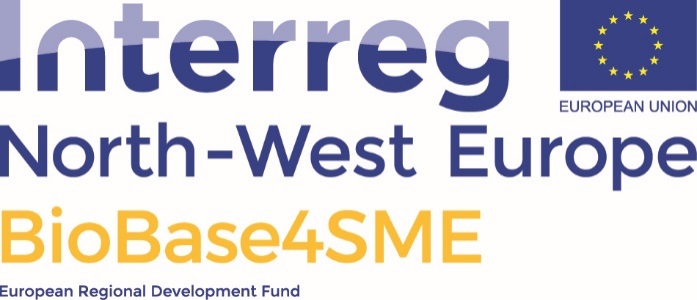 	BioBase4SME innovation coupon application templateApplication form to apply for a BioBase4SME coupon. The length of the application is expected to be about 4-5 pagesBio-innovation agent:  [name]Your contact information:Short title of the project (This is for easy reference) Brief description of the problem to be addressed (about 4 pages)This information is used to judge the potential of the idea, and to make the selection. Please note that we are aware that you request services to be able to answer the questions below more adequately.Please number the answers.General problem description and challengeThe Innovativeness of the provided concept/solutionHow does your innovation stand out from products/technologies/services currently on the market? What is your Unique Selling Property (USP)?The business opportunity of the project: Exploitation strategy including ‘freedom to operate’ Describe your potential market, your strategy to ensure the possibility of commercial exploitation, and your plan to bring the technology to the market. (Freedom to operate means that no Intellectual Property Right from any third party is infringed)Risks and contingency planWhat factors have a negative influence to bring your innovation to the market?Team capabilitiesPlease give a short CV or profile description of the persons who will be responsible for following up on this innovation, including for the commercialization phaseService wish-list & expected deliverables (see Table 1 in the BioBase4SME coupon Terms Of Reference document)Please note that, upon granting the coupon, the following documents will have to be signed by a legal representative of your company:A contract between the coupon-receiver and all service providers, stipulating what will be done for each serviceA de minimis self-declaration document: As the coupon aid is regarded as ‘de minimis aid’, the SME will need to list all ‘de minimis’ aid received during the last three fiscal years. No more than € 200.000 of ‘de minimis’ aid can be received during three rolling years. SME declaration form to be signed by the SME to declare that the company is an SMECompany name and addressContact person name, email, telephone, address, role in the organisationShort description of your company’s activityService providerService value (€)Short description of expected service including expected deliverableBio Base Europe Pilot PlantScale-upMateria NovaLife Cycle AnalysisNNFCCMarket research, value chain assessment, business plan coachingAC3ASocial acceptance trainingREWINApplication testingtcbb RESOURCEAD and pyrolysis 